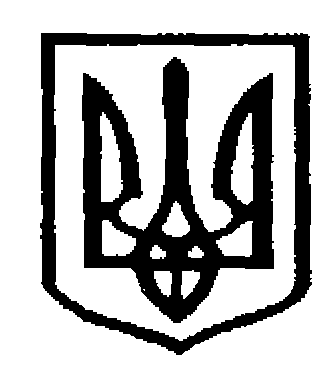 У К Р А Ї Н АЧернівецька міська радаУ П Р А В Л I Н Н Я   О С В I Т Ивул. Героїв Майдану, 176, м. Чернівці, 58029 тел./факс (0372) 53-30-87  E-mail: osvitacv@gmail.com  Код ЄДРПОУ №02147345Відповідно до листа КУ «Навчально-методичний центр якості освіти та координації господарської діяльності навчальних закладів області» Департаменту освіти і науки Чернівецької обласної державної адміністрації від 13.09.2018  №  02-06/16 та Положення про організацію роботи з охорони праці та безпеки життєдіяльності учасників освітнього процесу в установах і закладах освіти,  затвердженого наказом Міністерства освіти і науки України від 26.12.2017 № 1669, керівник закладу освіти забезпечує виконання вимог нормативно-правових актів з питань охорони праці, заходів з охорони праці, безпеки життєдіяльності, передбачених колективним(ою) договором (угодою), приписів органів державного нагляду за охороною праці, пропозицій виборного органу первинної профспілкової організації (представника профспілки); сприяє здійсненню громадського контролю за додержанням вимог нормативно-правових актів з питань охорони праці.Управління освіти Чернівецької міської ради направляє  для керівництва в роботі зразок Положення про адміністративно-громадський контроль з охорони праці у закладі освіти, що додається.Додаток: на 4 арк.Заступник начальника управління освіти Чернівецької міської ради                                                        О.Л. КузьмінаБілоус С.В., 53-72-28Додаток до листа управління освіти Чернівецької міської від 14.09.2018 р. № 01-34/1999ПОГОДЖЕНО:					          ЗАТВЕРДЖЕНО:Голова профспілкового				   	Наказом директора комітету   							від _________  № ___________________________					Директор __________________________________					________________________Положенняпро адміністративно-громадський контроль з охорони праці у закладі освіти 	Триступеневий адміністративно - громадський контроль у системі управління охороною праці є основною формою контролю адміністрації і комітету профспілки або іншого представницького органу  закладу освіти  за станом умов і безпеки праці на робочих місцях та виконання всіма посадовими особами, працівниками вимог стандартів безпеки праці, правил, норм, інструкцій з охорони праці, безпеки життєдіяльності.	Найважливішими завданнями адміністративно – громадського контролю за станом охорони праці та безпеки життєдіяльності  закладу освіти  є постійне підвищення рівня безпечності освітнього процесу, спрямованого на виключення випадків травматизму як серед працюючих, так і серед учнів (вихованців).	Керівництво організацією триступеневого контролю здійснюють керівник закладу освіти  та голова комітету профспілки.	Перший ступінь контролю  за дотриманням вимог чинного законодавства щодо охорони праці та безпеки життєдіяльності  щоденно здійснюють класні керівники, вчителі-предметники, завідувачі кабінетів хімії, фізики, біології, інформатики, захисту Вітчизни (допризовної підготовки), спортивного залу (площадки), навчальних майстерень (площадок), вихователі, коменданти гуртожитків..	На цьому етапі рекомендується перевіряти:						- виконання заходів щодо усунення недоліків, порушень, встановлених попередньою перевіркою;										- наявність і виконання вчителями та учнями інструкцій з охорони праці, безпеки життєдіяльності пожежної безпеки;						-  стан і правильність організації робочих місць (розміщення, наявність та робочий стан інструментів, лабораторного та фізкультурного обладнання, заготовок, пристроїв тощо);		- стан санітарно-побутових приміщень, харчоблоку, коридорів, території закладу;	- наявність та стан первинних засобів пожежогасіння;	- призначення чергових вчителів, учнів у навчальних корпусах, харчоблоці та на території закладу освіти;							- стан утримання евакуаційних виходів, проходів та переходів;			- безпечність технологічного обладнання;						- виконання вчителями та учнями правил електробезпеки при користуванні електроустановками та електроінструментом;				- справність  приточної та витяжної вентиляції;					- наявність і правильність використання працівниками засобів індивідуального захисту.	При встановленні відхилень від правил і норм охорони праці, безпеки життєдіяльності,  виробничої санітарії та пожежної безпеки, які можуть бути усунені, їх усувають негайно. Інші, для усунення яких необхідні додаткові витрати чи виклик спеціаліста, записуються в Журнал адміністративно – громадського контролю та вказуються  терміни  їх усунення.Журнал адміністративно-громадського контролюДругий ступінь контролю здійснюють: відповідальний за охорону праці та безпеку життєдіяльності, заступники керівника закладу освіти (у своїх структурних підрозділах), громадський інспектор з охорони праці, уповноважений профспілкою або іншим представницьким органом закладу освіти. До складу комісії можуть входити кращі учні та члени батьківського комітету.	Проводиться другий ступінь контролю один раз на навчальну чверть. 	На цьому етапі перевіряють :- організацію та результат роботи, виконання заходів, визначених під час проведення першого ступеню контролю;							- виконання наказів керівника закладу та рішень комітету профспілки, пропозицій громадського інспектора з охорони праці;- виконання заходів за матеріалами розслідування нещасних випадків;		- виконання заходів за приписами та вказівками органів державного нагляду;													- справність і відповідність навчального і виробничого обладнання, транспортних засобів вимогам стандартів безпеки праці;					- виконання працівниками правил електробезпеки при користуванні електроустановками та електроінструментом;							- виконання графіків планово – попереджувальних ремонтів навчального, спортивного обладнання, вентиляційних систем і установок;- стан утримання евакуаційних виходів, переходів та проходів;			- маркування безпечних ділянок (вузлів механізмів) сигнальними кольорами та знаками безпеки;									- наявність і стан захисних, сигнальних, контрольно – вимірювальних приладів;													- стан куточків з охорони праці, наявність і стан плакатів, стендів з охорони праці;												- своєчасність і якість проведення інструктажу з безпеки праці з працівниками;												- наявність і правильність використання засобів індивідуального захисту;- стан санітарно-побутових приміщень;- стан гуртожитків (житлових, санітарно-побутових кімнат, запасних виходів, первинних засобів пожежогасіння;- виконання встановленого режиму праці та відпочинку, дисципліни.	Результати перевірки записуються до Журналу адміністративно-громадського контролю і повідомляються адміністрації закладу освіти.	У випадку грубого порушення правил і норм охорони праці, безпеки життєдіяльності, пожежної безпеки,яке може зашкодити здоров’ю здобувачів освіти, працівників, або може привести до аварії, робота у підрозділі (на робочому місці) призупиняється керівником закладу освіти,  контролюючими органами до усунення порушень.	Третій ступінь контролю здійснює  керівник  закладу освіти разом з відповідальним за охорону праці,  головою профспілкового комітету, заступники  керівника закладу (у своїх структурних підрозділах) один раз на півріччя. 	На цьому етапі рекомендується перевіряти : 						- організацію і результати роботи першого і другого ступенів контролю;  													- виконання заходів щодо усунення недоліків, виявлених під час проведення першого і другого ступенів контролю;						- виконання наказів і розпоряджень організацій вищого рівня, рішень профспілкових органів, приписів органів державного нагляду, наказів керівника закладу і рішень комітету профспілки з питань охорони праці;		- виконання заходів, передбачених планами, колективним договором, угодою з питань охорони праці та іншими документами;					- виконання заходів за матеріалами розслідування важких і групових нещасних випадків і аварій;							                                	- відповідність технічного стану будівель і споруд, приміщень і прилеглих до них територій, стан доріг, проходів, переходів тощо вимогам нормативно-технічної документації з охорони праці;						- ефективність роботи приточної та витяжної вентиляції;				- виконання графіків планово-попереджувальних ремонтів, підключення енергетичного обладнання;						          - забезпечення працівників спецодягом, взуттям та іншими засобами індивідуального захисту;										- забезпечення працівників побутовими приміщеннями;- стан гуртожитків (житлових, санітарно-побутових кімнат, запасних виходів, первинних засобів пожежогасіння;	- організацію лікувально-профілактичного обслуговування працівників;	- стан стендів з охорони праці;								- стан кабінету з охорони праці;								- якість проведення навчання, інструктажів з охорони праці з працівниками;												- підготовка персоналу до роботи в аварійних умовах;				- виконання встановленого режиму праці та відпочинку, дисципліни праці.	Результати перевірки записуються до Журналу адміністративно-громадського контролю.	 Керівник закладу освіти і голова профспілки  також щоквартально проводять перевірку виконання угоди про виконання заходів з покращення умов праці та навчання, підводять підсумки огляду-конкурсу з охорони праці.	Результати перевірки обговорюють на виробничих нарадах, профспілкових зборах, спільних нарадах  адміністрації і профспілки закладу освіти, батьківських зборах, заслуховують відповідальних осіб за дотримання вимог охорони праці та безпеки життєдіяльності у всіх структурних підрозділах закладу. Проведення нарад рекомендується оформляти протоколом із визначенням встановлених недоліків і порушень, заходів і термінів щодо їх усунення та відповідальних за виконання осіб.Примітка.Терміни проведення другого та третього ступенів можуть бути змінені (зменшені) наказами керівників управлінь, відділів, закладів освіти.Приклад. Другий ступінь – один раз на місяць, третій ступінь – один раз на навчальну чверть.14.09.2018 р. № 01-34/1999Щодо Положення про адміністративно-громадський контроль з охорони праці та безпеки життєдіяльності  у закладі освіти (Методичні рекомендації)Керівникам закладів дошкільної, загальної середньої та позашкільної освіти№ з/пДата перевіркиП.І.Б перевіряючого (склад комісії)Виявлені недоліки та заходи по їх усуненнюВідповідальний за усунення недоліківТермін виконанняВідмітка про виконання1234567